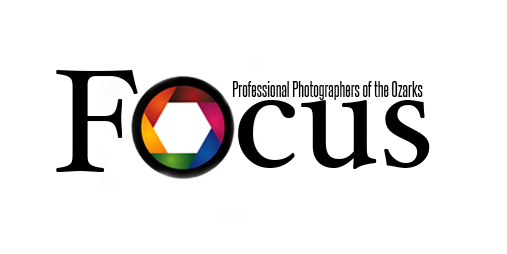 COMPETITION RULESAll entries must be registered at www.printcompetition.comThe Professional Photographers of the Ozark’s annual photographic competition offers two separate divisions for entries. The divisions are Photographic Open and Artist.  Participants, also referred to as makers or entrants, can enter cases in one or both divisions. The term “case” consists of the combined 4 top scoring entries entered by that maker for each division. Only digital entries will be judged.GENERAL INFORMATION AND RULES
ELIGIBILITY All members of the Professional Photographers of the Ozark’s, (PPO) are eligible to enter the Photographic Competition. PPO members who meet the requirements defined below may enter the General Exhibition or, if qualified, the Masters’ Exhibition.1.  Entrant MUST BE REGISTERED and dues paid to attend the     Fall Convention. Entrant must be present at the banquet to be      eligible for awards.2.  Non-members can enter the Image Competition but images      will be judged for score only.3.  All Entries must be uploaded online by 11:00 p.m. EST on       Wednesday, September 25, 2019.  Upload digital entries to        www.printcompetition.com. LIABILITY - The entrant agrees to hold PPOzarks harmless against liabilities or claims arising out of PPOzarks consideration, publication promotion or use of each photograph or other materials submitted to PPOzarks.DEADLINE1.    ALL ENTRIES MUST BE UPLOADED ONLINE at       www.printcompetition.com BY 11PM (EST) , Wednesday     September 25, 2019. No exceptions will be made except by the      Image Chairman, and only in extreme circumstances.2.    No changes to your entries are permitted once the entry deadline       has passed.  No refunds will be issued after the entry fee is paid.FEES1.  $10.00 per image for PPO members.2.  $15.00 per image for non - PPO members.VIEWING CONDITIONS FOR JUDGINGMonitor Settings: D65, 120 cd/m2, 2.20 gammaSPECIFICATIONS FOR DIGITAL ENTRIES1.     Files must be sized so the longest dimension is 4000 pixels.                            Each file must contain an embedded color profile or either sRGB        or Adobe RGB 1998 and be saved at a JPEG quality setting of 10.       In most cases, total file size should not exceed 3.5 MP.  Larger        files will be accepted when necessary so long as they are JPEG/       10.2.     File names are to be spelled and capitalized the way you       want the file and title announced.3.      There is NO limit to the number of entries submitted by each        maker.SCORING ENTRIES: Juries will judge in open session and follow the PPA affiliated association judging procedures. The point system is used with scores ranging from 100 to 65 as follows:Exceptional 100-95Superior 94-90Excellent 89-85Deserving of Merit 84-80Above Average 79-75Average 74-70Below Exhibition Standards 69-65The final score shall be the official score on these and on any challenged entry.PHOTOGRAPHIC OPEN SPECIFIC RULESThe purpose of this competition is to allow photographers to enter digital images to be judged against a standard of excellence using the 12 Elements of a Merit Image.	1.	Entrant must have captured and created the original exposure or exposures.	2.	All processing, manipulation and rendering, must be done by the entrant or under their direct supervision.	3.	The entrant has obtained and has access to all necessary releases (model or property) and agrees to hold PPO harmless against all claims and liabilities arising out of PPO's display,          publication and promotion or other use of each image submitted to PPO.   4.	Entries will be disqualified if the photographer’s name, studio name or title appears on the entry.	   5.	Makers may enter any number of entries.  Their “case” will    	consist of their top 4 images they entered in Photographic Open.	6.	No entry will be eligible if it has been made under the supervision of an instructor or as a class assignment. All images submitted must be self-directed. Images created in an educational environment under direct supervision from an instructor are ineligible.	7.	Any entry that has been created from a photograph, portrait, graphic or any other artwork produced by another person is a violation of the competition rules and will not be judged, accepted or displayed. If an entry, in the good-faith opinion of the PPO, violates copyright, trademark or any other applicable law, that entry shall not be displayed or published.	8.   Entries of the same subject in multiple images will be allowed,         as long as the images are entirely different concepts.	9.	Entries previously entered in a PPO Photographic Competition will be disqualified.  An image that has been awarded a merit in IPC or a PPA District will be disqualified.EXHIBITION DETAILSA maker may enter unlimited entries in the exhibition for which he or she qualifies.  The entrant may also enter a case in the Artist Exhibition/Division.1.      GENERAL EXHIBITION— This exhibition is open to all members        who do not hold the PPA Master of Photography and/ or Master        Artist degree. Entries may be made in any of the print categories         (see below).a)      FIRST TIME ENTRANT—(special subset of the GENERAL        EXHIBITION) Any member who is entering 1st time in any State,        Regional, or National photographic competition which is affiliated        with PPA is eligible for this category. First time entrants in this        division are eligible for a special trophy and entry forms should be           marked accordingly.2.      MASTERS EXHIBITION — This exhibition is open to members         who hold the PPA Master of Photography and/or Master Artist        degree. Entries may be made in any of the print categories.1AWARD CATEGORIESNote: Black & White or Color may be entered in the same category.1.      MP - Men’s Portrait - one male subject only2.      WP - Woman’s Portrait - one female subject only3.      CP - Child’s Portrait- one subject only4.      GP - Group Portrait - two or more subjects, including pets5.      WE - Weddings - pertaining to brides or candid wedding images6.      C/I - Commercial/Industrial - commercial or industrial subject        matter7.      U - Unclassified - scenic, landscapes, and still life photographic       art and animals not fitting the portrait category.8.    Artist - Entries may be reproduced from existing        photographs, portraits,graphics or any other artwork so long as        the entrant is prepared to provide appropriate written          documentation indicting permission for usage. This        documentation may be requested by PPO before,        during or after the competition.  If an entry, in the good-faith          opinion of the Professional Photographers of the Ozark’s Image        Competition Chair, violates copyright, trademark or any other        applicable law and cannot be proven otherwise, that entry shall be        disqualified. Entries in the Artist category can include any type of        subject. There are no subcategories in this division.   All Artist         entries must include at least one guide or reference image to        show the work performed on the resulting entry. The guide        images must be included on the submitted digital canvas. 2. All        processing, manipulation, artwork or rendering must be done by        the entrant.9.    High School Senior - One male or female subject only. Must be a        High School Senior.AWARDS FOR EXHIBITING1.     The best accepted entry in each the General and Masters       category within the Photographic Open division will be awarded a       First Place Trophy.  Awards will be given to the       best entries of the various categories and divisions by the majority      vote of the judges in closed session.2.     Second and Third Place ribbons will be given in both General and       Master’s Divisions for each category.3.      Awards will be given for the most outstanding body of work       submitted. Trophies awarded for total points are determined by       adding together the top 4 scoring images of all entries by each       entrant in his or her case with the highest print case total winning.       In case of a tie, the majority vote of the judges decides the winner.a)     General Photographer of the Year for highest case total in the       General Division.b)     Master Photographer of the Year for the highest case total in the       Master’s Division.c)      First Time Award for the highest case total in the First Time Entry      in the General Division.d)    Each entrant (members only) that receives a total of 4 of 4 merits        will be awarded a 4/4 pin.5.       Certified Professional Photographer Award is given to the PPA         Certified entrant with the highest scoring        entry.6.     People’s Choice Award is given for the print with the most votes by         registered convention attendees.7.   Best of Show Award is given for the judges vote from all of the       first place trophy winners.8.      Judges may give “Judges’ Choice” ribbons for prints selected by        individual judges at their discretion.